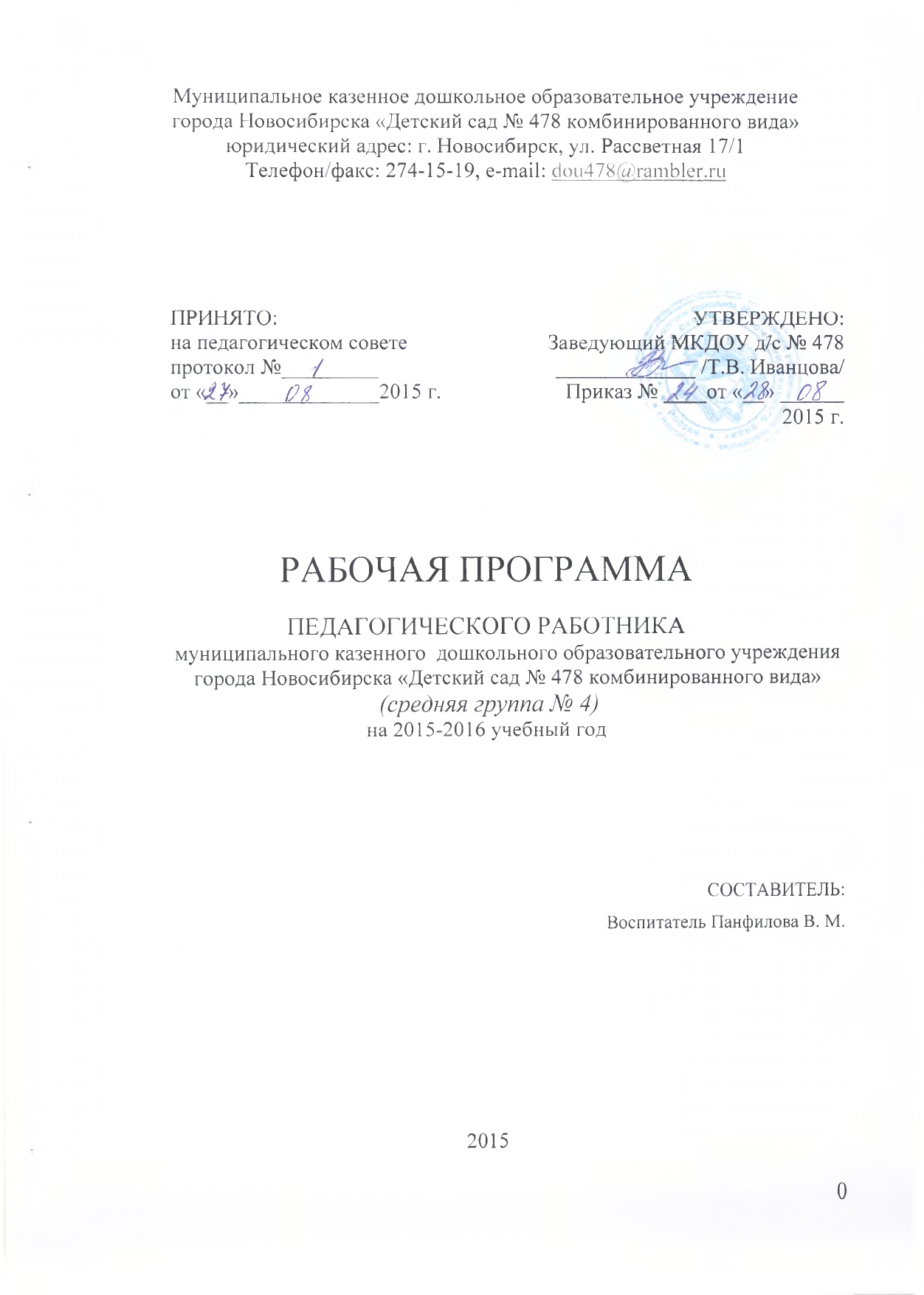 ОГЛАВЛЕНИЕЦЕЛЕВОЙ РАЗДЕЛПояснительная запискаРабочая программа образования детей среднего дошкольного возраста разработана в соответствии с нормативными документами:Федеральным законом от 29.12.2012 № 273-ФЗ «Об образовании в Российской Федерации» Приказом Министерства образования и науки Российской федерации от 17 октября 2013 г. № 1155 «Об утверждении федерального государственного образовательного стандарта дошкольного образования».СанПиН 2.4.1.3049-13 «Санитарно - эпидемиологические требования к устройству, содержанию и организации режима работы в дошкольных организациях» (Постановление Главного государственного санитарного врача Российской Федерации от 15 мая 2013 г. №26).Приказом Министерства образования и науки Новосибирской области от 14.04.2014 г. № 919 «О введении федерального государственного образовательного стандарта дошкольного образования».Уставом муниципального казенного дошкольного образовательного учреждения города Новосибирска «Детский сад № 478 комбинированного вида»«Основной образовательной программой муниципального казенного  дошкольного образовательного учреждения города Новосибирска «Детский сад № 478 комбинированного вида».«Положением о рабочих программах муниципального казенного  дошкольного образовательного учреждения города Новосибирска «Детский сад № 478 комбинированного вида».Рабочая программа является документом педагогического работника. В рабочей программе представлена модель организации образования в средней группе муниципального казенного  дошкольного образовательного учреждения города Новосибирска «Детский сад № 478 комбинированного вида».Программа  обеспечивает разностороннее развитие детей в возрасте 4-5 лет с учетом их возрастных и индивидуальных особенностей по основным направлениям – физическому, социально-коммуникативному, познавательному, речевому и художественно-эстетическому.Настоящая рабочая программа рассчитана на один учебный год – с 1 сентября по 31 мая.Режим работы – пятидневный, с 7.00 до 19.00, выходные дни – суббота, воскресенье, праздничные дни. 1.1.1.Цели и задачи реализации рабочей программыЦель программы: формирование общей культуры, развитие физических, интеллектуальных и личностных качеств, формирование предпосылок учебной деятельности, обеспечивающих социальную успешность, сохранение и укрепление здоровья детей дшкольного возраста, коррекцию недостатков в физическом и (или) психическом развитии детей, разностороннее развитие детей с учетом их возрастных и индивидуальных особенностей по основным направлениям  физическому, социально-личностному, познавательно-речевому и художественно-эстетическому.Задачи: 1) развитие у детей познавательных интересов, интеллектуальное развитие детей;2) овладение контсруктивными способами и средствами взаимодействия с окружающими людьми;3) формирование интереса и потребности в чтении (восприятии) книг;4) формирование основ безопасности собственной жизнедеятельности и формирование предпосылок экологического сознания (безопасности окружающего мира);5) освоение первоначальных представлений социального характера и включение детей в систему социальных отношений;6) формирование положительного отношения к труду;7) формирование интереса к эстетической стороне окружающей действительности, удолетворение потребности детей в самовыражении;8) развитие музыкальности детей, способности эмоционально воспринимать музыку;9) формирование у детей интереса и ценностного отношения к занятиям физической культурой, гармоничное физическое развитие;10) охрана здоровья детей и формиование основы культуры здоровья.Комплексная образовательная программа дошкольного образования «Детство» под. ред. Т.И. Бабаевой, А.Г. Гогоберидзе, О.В. Солнцевой и др. стр. 5-71.1.2 Значимые для разработки и реализации Программы характеристики особенностей развития детей 4-5 лет.	Физическое развитие детей: движения стали значительно более уверенными и разнообразными. А эмоционально окрашенная деятельность становится не только средством физического развития, но и способом психологической разгрузки детей среднего дошкольного возраста, которых отличает довольно высокая возбудимость.	Активно проявляется стремление к общению со сверстниками. Их речевые контакты становятся более результативными и действенными. Новые черты появляются в общении с воспитателем. Дошкольники охотно сотрудничают со взрослыми в практических делах, но наряду с этим все более активно стремятся к познавательному, интеллектуальному общению.	На уровне познавательного общения дети испытывают острую потребность в уважительном отношении со стороны взрослого. Доброжелательное, заинтересованное отношение воспитателя к детским вопросам и проблемам, готовность обсуждать их на равных помогает, с одной стороны, поддерживать и направлять детскую познавательную активность в нужное русло, а с другой – укрепляет доверие дошкольников к взрослому.	Высокая активность детей создает новые возможности для развития самостоятельности во всех сферах его жизни: познание способствует освоению детьми системы разнообразных обследовательских действий, приемов простейшего анализа, сравнения, умения наблюдать.	Игровая деятельность: игра усложняется по содержанию, количеству ролей и ролевых диалогов. Дети уверенно называют свою игровую роль, действуют в соответствии с ней. Преобладает однополое игровое общение.	Примечательной особенностью является фантазирование, нередко они путают вымысел и реальность, яркость фантазий расширяет рамки умственных возможностей детей.	Наблюдается пробуждение интереса к правилам поведения.	У детей идет активное развитие и созревание эмоциональной сферы: чувства становятся более глубокими, устойчивыми: прежнее радостное чувство от общения от общения с окружающими постепенно перерастает в более сложное чувство симпатии, привязанности.	На пятом году жизни дети проявляют интерес к вопросам пола, начинается осознание своей половой принадлежности. Дети отмечают внешнее различие между мальчиками и девочками.Значительное развитие получают изобразительная деятельность и эстетические чувства детей. Дети уверенно держат в руках карандаш, рисуют людей, животных, окружающие предметы, с удовольствием лепят, конструируют, занимаются аппликацией. Педагог обращает внимание на красоту природы, звучание музыки, разнообразие изобразительных средств.Словарь детей увеличивается до 2000 слов и более. В разговоре начинают пользоваться сложными фразами и предложениями. Дети любят играть словами, их привлекают рифмы, простейшие из которых дети легко запоминают и сочиняют подобные.Содержание Программы учитывает возрастные и индивидуальные особенности детей, воспитывающихся в образовательном учреждении. Возрастные психофизические особенности воспитанников раннего и дошкольного возраста соответствуют, описанным в комплексной образовательной программе дошкольного образования «Детство» под. ред. Т.И. Бабаевой, А.Г. Гогоберидзе, О.В. Солнцевой и др. стр. 5-7